Maynooth University Department of Biology2019-2020BI428 LABORATORY PROJECT 2Project Title:  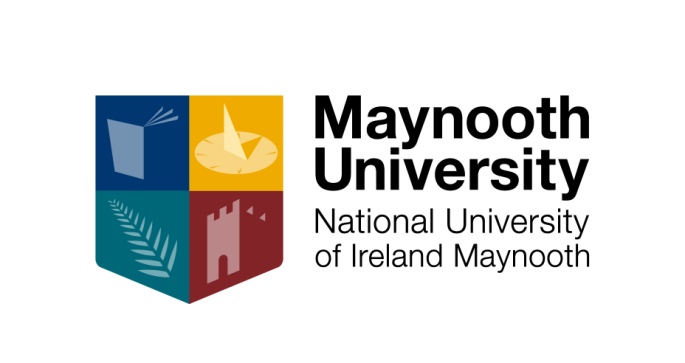 This thesis is submitted in fulfillment of the Double Honours Biology Degree.SUBMITTED BY:    STUDENT NO:    SUPERVISOR:    DATE:	20 December 2019